НОВОСТИ 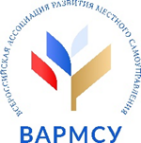 МЕСТНОГО САМОУПРАВЛЕНИЯобзор за 28 января 2022 годаКруглый стол «Организационные основы местного самоуправления: система органов местного самоуправления и формы участия населения в местном самоуправлении» объединил более тысячи участников со всей страны.http://www.kspvolg.ru/d/home/news/i725 В работе круглого стола в очном и дистанционном форматах приняли участие представители Государственной Думы, Общественной палаты РФ, представители федеральных органов государственной власти и органов местного самоуправления, эксперты.Спикеры обсудили вопросы, касающиеся системы органов местного самоуправления, межмуниципального взаимодействия, формы участия населения в местном самоуправлении. Кроме того, был представлен опыт отдельных субъектов Федерации, рассмотрены предложения федеральных и муниципальных экспертов по внесению изменений в законопроект.Ольга Казакова: «Единая Россия» приступила к реализации масштабной программы капремонта школ в регионахhttps://er.ru/activity/news/olga-kazakova-edinaya-rossiya-pristupila-k-realizacii-masshtabnoj-programmy-kapremonta-shkol-v-regionah Региональным властям также необходимо детально включиться в работу по этим направлениям. В частности, не все школы знают, что в результате капремонта в образовательных учреждениях должна появиться новая инфраструктура дополнительного образования — театральные студии, спортивные секции, отметила председатель комитета Госдумы по просвещению Ольга Казакова на Всероссийском совещании с руководителями органов исполнительной власти, осуществляющих управление в сфере образования. Радует, что представители муниципалитета слышат общественников – Клим Галиевhttps://region15.ru/raduet-chto-predstaviteli-munitsipaliteta-slyshat-obshhestvennikov-klim-galiev/?utm_source=yxnews&utm_medium=desktop Во Владикавказе 170 метров теплотрассы во дворе дома №17 на улице Ватутина практически утеплено. Эксперты регионального отделения Общероссийского народного фронта в ходе реализации проекта «С теплом труба» зафиксировали обращение жителей двора об отсутствии изоляции участка теплотрассы. Ходатайство было передано в комитет жилищно-коммунального хозяйства города. Как пояснил главный инженер владикавказских тепловых сетей Рустам Хамикоев, на момент обращения общественников подрядная организация уже начала работы по теплоизоляции.В Сыктывкаре планируют обеспечить новым жильем 10 тысяч человекhttps://www.bnkomi.ru/data/news/139685/?utm_source=yxnews&utm_medium=desktop/ Принцип комплексного развития территорий обсуждался на первом в этом году заседании правительства Коми, сообщает пресс-служба главы региона.«Комплексное развитие территории – это механизм, который даёт возможность решить ряд задач в вопросах переселения граждан из ветхого, аварийного жилья, комплексной застройки в наших муниципалитетах. Он позволяет системно решать вопросы улучшения условий проживания, обеспечения населения коммунальной, транспортной, инженерной и социальной инфраструктурой», - отметил Владимир Уйба.У кандидатов в главные финансисты муниципалитетов проверят квалификациюhttps://vedom.ru/news/2022/01/27/52233-u-kandidatov-v-glavnye-finansisty-municipalitetov-proveryat?utm_source=yxnews&utm_medium=desktop&utm_referrer=https%3A%2F%2Fyandex.ru%2Fnews%2Fsearch%3Ftext%3D На заседании Заксобрания Владимирской области 27 января депутатам был предложен проект закона, который позволит областному финансовому органу участвовать в проверке квалификации кандидатов на посты руководителей финансовых органов крупных муниципалитетов.Законопроект озаглавлен так: «О порядке участия финансового органа Владимирской области в проведении проверки соответствия кандидатов на замещение должности руководителя финансового органа муниципального района Владимиркой области, городского округа Владимирской области квалификационным требованиям».Муниципалитеты Хабаровского края получили технику для снегоуборки и покоса травы https://prokhab.ru/news/society/municipalitety-khabarovskogo-kraja-poluchili-tehniku-dla-snegouborki-i-pokosa-travy-15288.html?utm_source=yxnews&utm_medium=desktop Итоги работы районов и городских округов, входящих в состав Хабаровского края, подвела ассоциация «Совет муниципальных образований Хабаровского края». В этом конкурсе приняли участие 17 из 19 муниципальных образований, расположенных на территории Хабаровского края. Руководство этой ассоциации оценивало, прежде всего, практический опыт работы местных властей работы за прошедший год и вовлечение населения в реализацию национальных проектов.В итоге лучшими муниципалитетами по этим показателям оказались Хабаровск, а также Комсомольский, Верхнебуреинский и Николаевский районы. Среди городских поселений лучшими назвали Эльбан, Чегдомын, Бикин и Амурск, а среди сельских поселений высшей оценки удостоились села Тополево, Мичуринское, Корсаково и поселок Дормидонтовка.Жители муниципалитета участвуют в конкурсе «Лучший отремонтированный подъезд в Подмосковье»https://odin.ru/news/?id=64645&utm_source=yxnews&utm_medium=desktop&utm_referrer=https%3A%2F%2Fyandex.ru%2Fnews%2Fsearch%3Ftext%3D Жители муниципалитета участвуют в конкурсе-смотре «Лучший отремонтированный подъезд в Подмосковье». Конкурс в регионе стартовал четвертый раз. Он проходит в рамках губернаторской программы «Мой подъезд», которая действует с 2017 года. От округа на региональном уровне представлены два конкурсанта: подъезды управляющей компании «Наш дом» и ЖКХ «Заречье».Отбор проходит в два этапа. Лучшие подъезды выбирает конкурсная комиссия, затем с помощью интернет-портала «Добродел» проходит голосование, по результатам которого определятся лучшие подъезды. Цель конкурса — приведение к нормативному состоянию подъездов в многоквартирных домах, обеспечение жителей благоприятными условиями проживания и поощрение жильцов лучших подъездов, которые уделяют время не только своему личному жилищу, но и местам общего пользования, создавая индивидуальный образ подъезда.Опыт развития территорий трех муниципалитетов обобщат в постановлении Заксобрания Краснодарского края https://lentachel.ru/news/2022/01/27/opyt-razvitiya-territoriy-treh-munitsipalitetov-obobschat-v-postanovlenii-zaxobraniya-krasnodarskogo-kraya.html?utm_source=yxnews&utm_medium=desktop&utm_referrer=https%3A%2F%2Fyandex.ru%2Fnews%2Fsearch%3Ftext%3D Проект документа представил председатель комитета по вопросам местного самоуправления Сергей Жиленко. В частности, подведены итоги работы за год администраций Славянского, Тбилисского и Тихорецкого районов по исполнению рекомендаций краевого парламента, которые были даны в ходе проведения традиционных Дней муниципальных образований. Эти задачи, в свою очередь, выполняются в рамках реализации указов о национальных целях и стратегических задачах развития страны, Послания президента Федеральному Собранию и приоритетных региональных проектов. В указаннных территориях проводили работу по развитию соцсферы в целом, особенно здравоохранения. За год в названных районах установили четыре фельдшерско-акушерских пункта, построили два офиса врача общей практики. Частично обновили и парк автомобилей скорой помощи. Для привлечения в районы медицинских кадров закупили жилье. В Приамурье организация задолжала муниципалитету более 45 миллионовhttps://gtrkamur.ru/news/2022/01/26/209858?utm_source=yxnews&utm_medium=desktop Администрация Зейского района подала в суд на ООО «К2-Строймеханизация». После расторжения контракта на ремонт автодороги между Зеей и Снежногорском муниципалитет требует вернуть более 45 миллионов рублей.Муниципальный контракт на ремонт дороги был заключён в августе прошлого, 2021 года. Заказчик авансом оплатил 54,8 миллиона рублей. Но уже через два месяца договор расторгли, и подрядчик пообещал вернуть всю сумму, но смог отдать только 9,5 миллиона рублей.Смольный намерен выдать муниципалам 246 млн рублей на благоустройствоhttps://www.zaks.ru/new/archive/view/222163?utm_source=yxnews&utm_medium=desktop Комитет по благоустройству Петербурга подготовил проект постановления о распределении субсидий муниципальным образованиям на озеленение территорий и их благоустройство. Документ опубликован на сайте администрации города в разделе антикоррупционной экспертизы.Согласно документу, ведомство планирует распределить 246,67 млн рублей между 21 муниципалитетом. В проекте постановления выплаты разделены на две части: кому-то — в рамках федерального закона на благоустройство, кому-то — на озеленение. Обе выплаты назначены восьми муниципалитетам: МО "№78", "Пулковский меридиан", "Финляндский округ", "Рыбацкое", "Нарвский округ", "Красненькая речка", "Дворцовый округ" и "Город Кронштадт"Увеличение минимальной пенсии до 17 тыс. рублей коснется 33 тыс. жителей Подмосковьяhttps://tass.ru/obschestvo/13541737?utm_source=yxnews&utm_medium=desktop Увеличение до 17 тыс. рублей минимальной пенсии для жителей Московской области, которые проживают в регионе более 10 лет, коснется 33 тыс. человек. Об этом сообщил в четверг губернатор Подмосковья Андрей Воробьев в ходе отчета перед депутатами Мособлдумы."Доходы людей - то, пожалуй, самый главный вызов, который беспокоит сейчас каждую семью. <...> Я хотел бы остановиться прежде всего на тех, кому в первую очередь нужна помощь. Это наши старшие [граждане] и семьи с детьми. Всего на поддержку каждый год мы направляем порядка 80 млрд на эти категории. <...> Мы со своей стороны должны позаботиться о тех, кто старше 65 лет, кто живет один, кто испытывает сложности с маленькой пенсией. Таких у нас 33 тыс. человек. И мы доплату им сделаем до 17 тыс. рублей", - сказал Воробьев.Вологда может получить почетное звание РФ «Город трудовой доблести»http://vologdaregion.ru/news/2022/1/28/vologda-mozhet-poluchit-pochetnoe-zvanie-rf-gorod-trudovoy-doblesti?utm_source=yxnews&utm_medium=desktop&utm_referrer=https%3A%2F%2Fyandex.ru%2Fnews%2Fstory%2FVologda_mozhet_poluchit_pochetnoe_zvanie_RF_Gorod_trudovoj_doblesti--d37cbe11a98d034798b1b724c716cdd6 Вологодская городская Дума поддержала инициативу присвоить Вологде почетное звание Российской Федерации «Город трудовой доблести». На внеочередной сессии 27 января депутата единогласно проголосовали «за». Об этом сообщил глава города Юрий Сапожников.«У нас уже есть положительное экспертное заключение РАН и поддержка наших общественников, собран большой объем архивной информации. Мы вносим предложение в Законодательное Собрание и Правительство области обратиться с ходатайством к Президенту присвоить Вологде почетное звание. Решение принимает глава государства», – прокомментировал на своей странице в соцсети в ВКонтакте Юрий Сапожников.Почти каждый восьмой россиянин хотел бы на пенсии жить в Иркутскеhttps://sia.ru/?section=484&action=show_news&id=428186&utm_source=yxnews&utm_medium=desktop 13% россиян хотели бы после окончания карьеры жить в Иркутске, выяснили сервис  Работа.ру и СберНПФ.– Среди тех, кто хотел бы жить на пенсии в Иркутске, 33% респондентов привлекает возможность продолжения работы, 35% — низкий уровень стресса и суеты, а 34% —  хорошие условия для жизни с семьей, – говорится в исследовании.33% респондентов отметили, что ради переезда готовы продать жилье в родном городе. Еще 23% участников исследования указали, что будут довольствоваться пенсией от государства, а 22% — сдавать недвижимости в аренду. 17% опрошенных жителей России планируют обеспечить себя с помощью собственного бизнеса. 7% респондентов указали, что надеются на помощь детей или родственниковКазань заняла четвертое место по популярности микрозаймов среди городов Россииhttps://kazved.ru/news/kazan-zanyala-cetvertoe-mesto-po-populyarnosti-mikrozaimov-v-rossii-5845228?utm_source=yxnews&utm_medium=desktop Казань попала в топ городов России с наибольшим спросом на микрозаймы, заняв четвертое место. Впереди столицы Татарстана расположились Новосибирск, Владивосток и Москва. Об этом сообщили эксперты финансового маркетплейса Сравни.ру.«Заинтересованность микрозаймами в России выросла на 170% по сравнению с 2020 годом. Чаще всего россияне оформляли заявку на 10 тыс. рублей. Самый большой запрос был на 1 млн рублей», — говорится в отчете. Вслед за Казанью в списке расположились Самара, Екатеринбург, Краснодар, Нижний Новгород, Ростов-на-Дону и Санкт-Петербург. Масштабное благоустройство набережной Оки проведут в Кашире в 2022 годуhttps://mosregtoday.ru/soc/masshtabnoe-blagoustrojstvo-naberezhnoj-oki-provedut-v-kashire-v-2022-godu/ Масштабное благоустройство набережной Оки проведут в Кашире в этом году. Ранее проект вошел в число победителей Всероссийского конкурса на создание комфортной городской среды в малых городах и исторических поселениях.«Наша основная задача — вернуть реку людям. Новая набережная, уверен, обязательно станет точкой притяжения для всех жителей города», - отметил глава областного Минблагоустройства Михаил Хайкин.Проект основан на идее «отражения», поэтому при проведении работ используют зеркальные поверхности и объекты.Будущее за три года. Карабаш станет лучшим малым городом Россииhttps://up74.ru/articles/politika/137487/?utm_source=yxnews&utm_medium=desktop&utm_referrer=https%3A%2F%2Fyandex.ru%2Fnews%2Fsearch%3Ftext%3D В Челябинской области много малых городов, но один из них некогда прославился на весь мир. И слава эта была отнюдь не со знаком плюс. Речь идет о Карабаше — городе, который еще 20 лет назад был в глубоком упадке. С тех пор изменилось многое, и теперь муниципалитет претендует на новое звание — лучшего моногорода России.